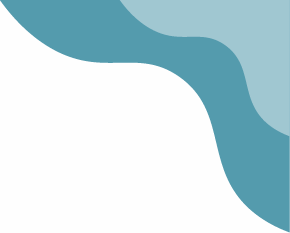 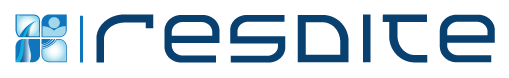 Título do trabalhoTÍTULO DO TRABALHO EM INGLÊS Nome do autor¹, Nome do autor ², Nome do autor ³, Nome do autor 4...1 Titulação do autor 1 (graduando, graduado, Mestre, Doutor...). Instituição de origem do autor.ORCID: número do ORCID do autorEmail: email do autor2 Titulação do autor 2 (graduando, graduado, Mestre, Doutor...). Instituição de origem do autor.ORCID: número do ORCID do autorEmail: email do autor3 Titulação do autor 3 (graduando, graduado, Mestre, Doutor...). Instituição de origem do autor.ORCID: número do ORCID do autorEmail: email do autor4 Titulação do autor 4 (graduando, graduado, Mestre, Doutor...). Instituição de origem do autor.ORCID: número do ORCID do autorEmail: email do autorCorrespondência: especificar o endereço para correspondência de pelo menos um autor (pode ser o endereço institucional).Copyright: Esta obra está licenciada com uma Licença Creative Commons Atribuição-Não Comercial 4.0 Internacional.Conflito de interesses: os autores declaram que não há conflito de interesses.Como citar este artigoNomes dos autores no formato exigido (Exemplo - nome: Luiz Roberto de Oliveira / Formato exigido: Oliveira, LR de). Título do trabalho. Revista de Saúde Digital e Tecnologias Educacionais. [online], volume X, n. X. Editor responsável: Luiz Roberto de Oliveira. Fortaleza, dezembro de 2020, p. XX-XX. Disponível em: http://periodicos.ufc.br/resdite/index. Acesso em “dia/mês/ano”.  Data de recebimento do artigo: XX/XX/XXXData de aprovação do artigo: XX/XX/XXXData de publicação: XX/XX/XXXReferência da obra resenhada.Identifique aqui a obra a ser resenhadaExposição da obraTexto – tamanho 11, fonte Roboto (ou Times New Roman). Espaço 1,5 entre linhas e recuo de parágrafo 1. Esta seção deve conter a exposição da obra resenhada. Os originais aceitos e publicados tornam-se propriedade da Revista Brasileira de Tecnologias Educacionais em Saúde. A revista adota a Licença Creative Commons, CC BY-NC. É possível acessar, baixar (download), copiar, imprimir, compartilhar e distribuir os artigos publicados conosco, desde que para uso não comercial, mencionando a RESDITE e atribuindo os créditos de autoria. A revista permite que os autores distribuam a versão do trabalho publicada conosco (ex.: em repositórios institucionais), desde que seja reconhecida a autoria e a publicação inicial na RESDITE.  observação: O número de páginas deve ser condizente com o formato a ser apresentado. Tamanho: Artigos, de 10 a 15 laudas; Relatos de experiências, de 8 a 10 laudas; Projetos de jogos e aplicativos, de 8 a 10 páginas; Resenhas, de 3 a 5 laudas; Resumos de teses e dissertações, de 250 a 500 palavras.Apresentação da estruturaTexto – tamanho 11, fonte Roboto (ou Times New Roman). Espaço 1,5 entre linhas e recuo de parágrafo 1. Esta seção deve conter a estrutura da obra resenhada. Os originais aceitos e publicados tornam-se propriedade da Revista Brasileira de Tecnologias Educacionais em Saúde. A revista adota a Licença Creative Commons, CC BY-NC. É possível acessar, baixar (download), copiar, imprimir, compartilhar e distribuir os artigos publicados conosco, desde que para uso não comercial, mencionando a RESDITE e atribuindo os créditos de autoria. A revista permite que os autores distribuam a versão do trabalho publicada conosco (ex.: em repositórios institucionais), desde que seja reconhecida a autoria e a publicação inicial na RESDITE.Descrição do conteúdoUse esta parte do texto para descrever o conteúdo da obra resenhada. Texto – tamanho 11, fonte Roboto (ou Times New Roman). Espaço 1,5 entre linhas e recuo de parágrafo 1. A revista adota a Licença Creative Commons, CC BY-NC. É possível acessar, baixar (download), copiar, imprimir, compartilhar e distribuir os artigos publicados conosco, desde que para uso não comercial, mencionando a RESDITE e atribuindo os créditos de autoria. A revista permite que os autores distribuam a versão do trabalho publicada conosco (ex.: em repositórios institucionais), desde que seja reconhecida a autoria e a publicação inicial na RESDITE.Análise críticaUse esta parte do texto para definir uma análise crítica sobre a obra resenhada. Texto – tamanho 11, fonte Roboto (ou Times New Roman). Espaço 1,5 entre linhas e recuo de parágrafo 1. A revista adota a Licença Creative Commons, CC BY-NC. É possível acessar, baixar (download), copiar, imprimir, compartilhar e distribuir os artigos publicados conosco, desde que para uso não comercial, mencionando a RESDITE e atribuindo os créditos de autoria. A revista permite que os autores distribuam a versão do trabalho publicada conosco (ex.: em repositórios institucionais), desde que seja reconhecida a autoria e a publicação inicial na RESDITE.AgradecimentosAgradecimentos a auxílios recebidos para a elaboração do trabalho deverão ser mencionados no final do artigo, antes das referências.- Conflito de interesse: Os autores devem se certificar de que os trabalhos estejam desprovidos de qualquer conflito de interesse ou interesse pessoal/comercial. Informar caso haja.Identificação do autor da obra resenhadaUse esta parte do texto para identificar o autor da obra resenhada. Texto – tamanho 11, fonte Roboto (ou Times New Roman). Espaço 1,5 entre linhas e recuo de parágrafo 1. A revista adota a Licença Creative Commons, CC BY-NC. É possível acessar, baixar (download), copiar, imprimir, compartilhar e distribuir os artigos publicados conosco, desde que para uso não comercial, mencionando a RESDITE e atribuindo os créditos de autoria. A revista permite que os autores distribuam a versão do trabalho publicada conosco (ex.: em repositórios institucionais), desde que seja reconhecida a autoria e a publicação inicial na RESDITE.AnexosOs anexos (figuras, tabelas, gráficos etc) devem vir em folha separada do corpo do texto . Exemplo 2: As tabelas devem ser numeradas de forma consecutiva na ordem em que são citadas no texto. Devem ser colocadas em páginas separadas, logo após as Referências e numeradas na ordem em que elas são mencionadas no texto. Cada tabela deve ter um título conciso na parte superior e suas abreviações devem ser colocadas como notas de rodapé, escritas com fonte Roboto 10.Fonte: identifique a fonte. No caso de autoria própria, colocar os autores.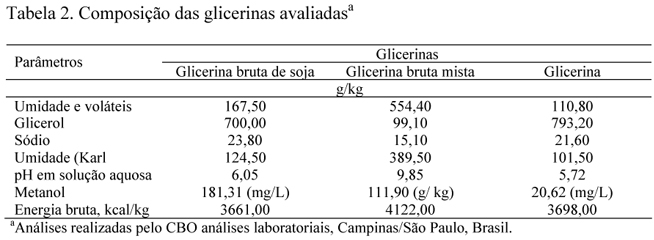 